й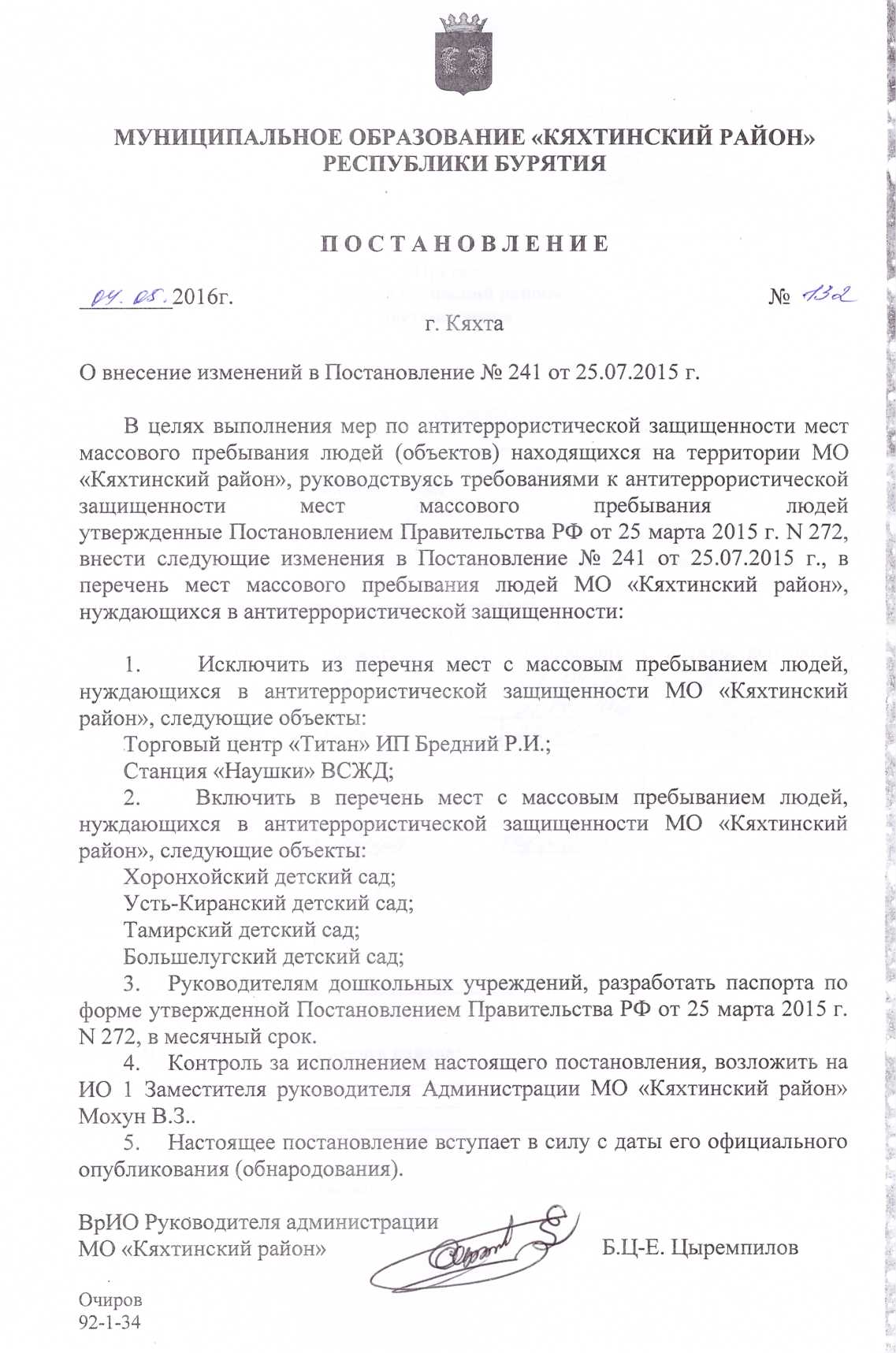 